Министерство образования и молодёжной политики Свердловской областиМуниципальный орган «Управление образования ГО Краснотурьинск»Муниципальное автономное общеобразовательное учреждение             «Средняя общеобразовательная школа № 3»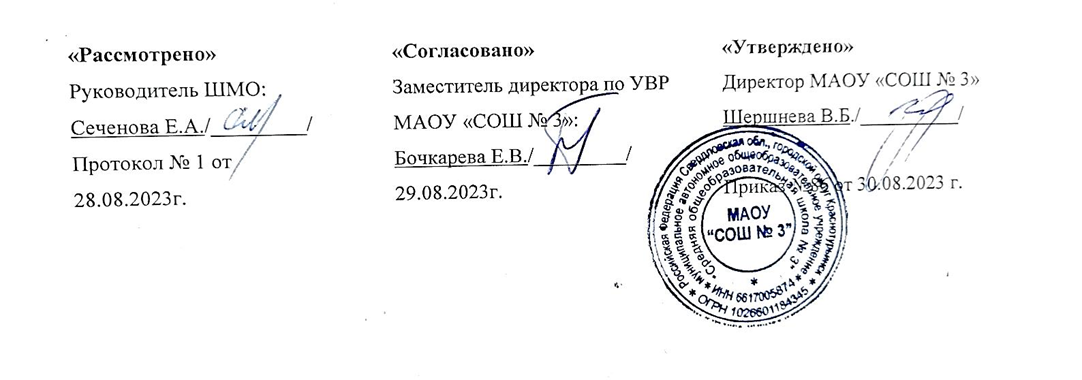 РАБОЧАЯ ПРОГРАММА СРЕДНЕГО ОБЩЕГО ОБРАЗОВАНИЯПО УЧЕБНОМУ ПРЕДМЕТУ «ГЕОГРАФИЯ»ГО Краснотурьинск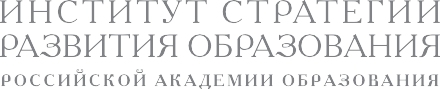 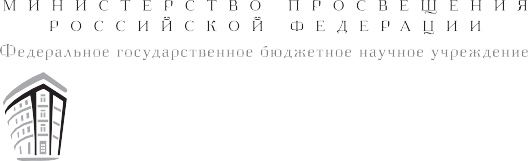 ФЕДЕРАЛЬНАЯ РАБОЧАЯ ПРОГРАММА СРЕДНЕГО ОБЩЕГО ОБРАЗОВАНИЯГЕОГРАФИЯ(для 10–11 классов образовательных организаций)БАЗОВЫЙ УРОВЕНЬ МОСкВА 2022ГЕОГРАФИЯ. 10–11 классыФедеральная рабочая программа учебного предмета «Геогра- фия» на уровне среднего общего образования составлена на ос- нове требований к результатам освоения ООП СОО, представ- ленных в ФГОС СОО, а также на основе характеристики планируемых результатов духовно-нравственного развития, воспитания и социализации обучающихся, представленной в федеральной программе воспитания и подлежит непосред- ственному применению при реализации обязательной части образовательной программы среднего общего образования 4ПояСнительная заПиСкаВ федеральной рабочей программе учебного предмета «Гео- графия» закреплено содержание, объём и порядок изучения предмета «География», в соответствии с которым осуществля- ется учебная деятельность в конкретном классе, что призвано содействовать сохранению единого образовательного простран- ства страны Федеральная рабочая программа учебного предмета «Гео- графия»  даёт  представление  о  целях  обучения,  воспитания и развития обучающихся средствами учебного предмета «Гео- графия»; устанавливает обязательное предметное содержа- ние, предусматривает распределение его по классам и струк- турирование его по разделам и темам курса; даёт примерное распределение учебных часов по тематическим разделам кур- са и рекомендуемую последовательность их изучения с учётом межпредметных и внутрипредметных связей, логики учебно- го процесса, возрастных особенностей обучающихся; опреде- ляет возможности предмета для реализации требований к ре- зультатам освоения программ среднего общего образования, требований к результатам обучения географии, а также основ- ных видов деятельности обучающихся При сохранении нацеленности программы на формирование базовых теоретических знаний особое внимание уделено фор- мированию умений: анализа, синтеза, обобщения, интерпрета- ции географической информации, использованию геоинформа- ционных систем и глобальных информационных сетей, навыков самостоятельной познавательной деятельности с использова- нием различных источников Программа даёт возможность дальнейшего формирования у обучающихся функциональной грамотности — способности использовать получаемые знания для решения жизненных проблем в различных сферах челове- ческой деятельности, общения и социальных отношений Базовый уровень изучения предмета обеспечивает преиму- щественно общеобразовательную и общекультурную подготов- ку и связан с завершением общего образования В федеральной рабочей программе среднего общего образова- ния учебного предмета «География» соблюдается преемствен- ность с рабочей программой основного общего образования учебного предмета «Геграфия», в том числе в формировании основных видов учебной деятельности обучающихся ГЕОГРАФИЯ. 10–11 классы	5Общая   характеристика учебнОгО предмета «геОграфия»Учебный предмет «География» — это один из учебных пред- метов, способных успешно выполнить задачу интеграции со- держания образования в области  естественных  и  обществен- ных наук В основу содержания учебного предмета «География» поло- жено изучение единого и одновременно многополярного мира, глобализации мирового развития, фокусирования на формиро- вании у обучающихся целостного представления о роли России в современном мире Факторами, определяющими содержа- тельную часть, явились интегративность, междисциплинар- ность, практико-ориентированность, экологизация и гумани- зация географии, что позволило более чётко представить географические реалии происходящих в современном мире ге- ополитических, межнациональных и межгосударственных, со- циокультурных, социально-экономических, геоэкологических событий и процессов Цели изученияучебнОгО предмета «геОграфия»Цели изучения географии на базовом уровне в средней шко- ле направлены на:воспитание чувства патриотизма, взаимопонимания с други- ми народами, уважения культуры разных стран и регионов мира, ценностных ориентаций личности посредством ознаком- ления с важнейшими проблемами современности, c ролью Рос- сии как составной части мирового сообщества;воспитание экологической культуры на основе приобретения знаний о взаимосвязи природы, населения и хозяйства на гло- бальном, региональном и локальном уровнях и формирование ценностного отношения к проблемам взаимодействия человека и общества;формирование системы географических знаний как компо- нента научной картины мира, завершение формирования основ географической культуры;развитие познавательных интересов, навыков самопознания, интеллектуальных и творческих способностей в процессе овла- дения комплексом географических знаний и умений, направ- ленных на использование их в реальной действительности;6	Федеральная рабочая программаприобретение опыта разнообразной деятельности, направ- ленной на достижение целей устойчивого развития местО учебнОгО предмета «геОграфия» в учебнОм планеВ системе общего образования учебный предмет «География» признан обязательным учебным предметом, который входит в состав предметной области «Общественно-научные предме- ты» Учебным планом на изучение учебного предмета «Геогра- фия» отводится 68 часов: по одному часу в неделю в 10 и 11 классах Содержание УЧеБноГо ПредМета «ГеоГраФия»10 классРаздел 1. География как наукаТема 1. Традиционные и новые методы в географии. Геогра­ фические прогнозы. Традиционные и новые методы исследова- ний в географических науках, их использование в разных сфе- рах человеческой деятельности Современные направления географических исследований Источники географической ин- формации, ГИС Географические прогнозы как результат гео- графических исследований Тема 2. Географическая культура Элементы географической культуры: географическая картина мира, географическое мышление, язык географии Их значимость для представите- лей разных профессий Раздел 2. Природопользование и геоэкологияТема 1. Географическая среда Географическая среда как гео- система; факторы, её формирующие и изменяющие Адапта- ция человека к различным природным условиям территорий, её изменение во времени Географическая  и  окружающая среда Тема 2. Естественный и антропогенный ландшафты Про- блема сохранения ландшафтного  и  культурного  разнообразия на Земле Практическая работа1 Классификация ландшафтов с использованием источни- ков географической информации Тема 3. Проблемы взаимодействия человека и природы. Опасные природные явления, климатические изменения, по- вышение уровня Мирового океана, загрязнение окружающей среды «Климатические беженцы» Стратегия устойчивого раз- вития Цели устойчивого развития и роль географических наук в их достижении Особо охраняемые природные территории как один из объектов целей устойчивого развития Объекты Всемирного природного и культурного наследия 8	Федеральная рабочая программаПрактическая работа1 Определение целей и задач учебного исследования, связан- ного с опасными природными явлениями/глобальными изме- нениями климата/загрязнением Мирового океана, выбор фор- мы фиксации результатов наблюдения/исследования Тема 4. Природные ресурсы и их виды. Особенности разме- щения природных ресурсов мира Природно-ресурсный капи- тал регионов, крупных стран, в том числе России Ресурсообе- спеченность Истощение природных ресурсов Обеспеченность стран стратегическими ресурсами: нефтью, газом, ураном, руд- ными и другими полезными ископаемыми Земельные ресур- сы Обеспеченность человечества пресной водой Гидроэнерго- ресурсы Земли, перспективы их использования География лесных ресурсов, лесной фонд мира Обезлесение — его причи- ны и распространение Роль природных ресурсов Мирового океана (энергетических, биологических, минеральных) в жиз- ни человечества и перспективы их использования Агроклима- тические ресурсы Рекреационные ресурсы Практические работы1 Оценка природно-ресурсного капитала одной из стран (по выбору) по источникам географической информации 2 Определение ресурсообеспеченности стран отдельными ви- дами природных ресурсов Раздел 3. Современная политическая картаТема 1. Политическая география и геополитика Политиче- ская карта мира и изменения, на ней происходящие Новая многополярная модель политического мироустройства, очаги геополитических конфликтов Политико-географическое поло- жение Специфика России как евразийского и приарктическо- го государства Тема 2. Классификации и типология стран мира Основные типы стран: критерии их выделения Формы правления госу- дарства и государственного устройства Раздел 4. Население мираТема 1. Численность и воспроизводство населения. Числен- ность населения мира и динамика её изменения Воспроизвод- ство населения, его типы и особенности в странах с различным уровнем социально-экономического развития  (демографиче- ский взрыв, демографический кризис, старение населения) ГЕОГРАФИЯ. 10–11 классы	9Демографическая политика и её направления в странах раз- личных типов воспроизводства населения Теория демографи- ческого перехода Практические работы1 Определение и сравнение темпов роста населения крупных по численности населения стран, регионов мира (форма фикса- ции результатов анализа по выбору обучающихся) 2    Объяснение     особенности     демографической     политики в странах с различным типом воспроизводства населения Тема 2. Состав и структура населения. Возрастной и половой состав населения мира Структура занятости населения в стра- нах с различным уровнем социально-экономического развития Этнический состав населения Крупные народы, языковые се- мьи и группы, особенности их размещения Религиозный со- став населения Мировые и национальные религии, главные районы распространения Население мира и глобализация Ге- ография культуры в системе географических наук Современ- ные цивилизации, географические рубежи цивилизации Запа- да и цивилизации Востока Практические работы1 Сравнение половой и возрастной структуры в странах раз- личных типов воспроизводства населения на основе анализа половозрастных пирамид 2 Прогнозирование изменений возрастной структуры от- дельных стран на основе анализа различных источников гео- графической информации Тема 3. Размещение населения. Географические особенно- сти размещения населения и факторы, его определяющие Плотность населения, ареалы высокой и низкой плотности на- селения Миграции населения: причины, основные типы и на- правления Расселение населения: типы и формы Понятие об урбанизации, её особенности в странах различных социаль- но-экономических типов Городские агломерации и мегалопо- лисы мира Практическая работа1 Сравнение и объяснение различий в соотношении город- ского и сельского населения разных регионов мира на основе анализа статистических данных 10	Федеральная рабочая программаТема 4. Качество жизни населения. Качество жизни населе- ния как совокупность экономических, социальных, культур- ных, экологических условий жизни людей Показатели, харак- теризующие качество жизни населения Индекс человеческого развития как интегральный показатель сравнения качества жизни населения различных стран и регионов мира Практическая работа1 Объяснение различий в показателях качества жизни на- селения в отдельных регионах и странах мира на основе ана- лиза источников географической информации Раздел 5. Мировое хозяйствоТема 1. Состав и структура мирового хозяйства. Междуна­ родное географическое разделение труда. Мировое хозяйство: состав Основные  этапы  развития  мирового  хозяйства  Факто- ры размещения производства и их влияние на современное развитие   мирового   хозяйства     Отраслевая,   территориальная и функциональная структура мирового хозяйства Междуна- родное географическое разделение труда Отрасли междуна- родной  специализации  Условия  формирования  международ- ной специализации стран и роль географических факторов в её формировании Аграрные, индустриальные и постиндустри- альные страны Роль и место России в международном геогра- фическом разделении труда Практическая работа1 Сравнение структуры экономики аграрных, индустриаль- ных и постиндустриальных стран Тема 2. Международная экономическая интеграция и глоба­ лизация мировой экономики. Международная экономическая интеграция Крупнейшие международные отраслевые и регио- нальные экономические союзы Глобализация мировой эконо- мики и её влияние на хозяйство стран разных социально-эко- номических   типов   Транснациональные   корпорации   (ТНК) и их роль в глобализации мировой экономики Тема 3. География главных отраслей мирового хозяйства.Промышленность мира. Географические особенности разме- щения основных видов сырьевых и топливных ресурсов Стра- ны-лидеры по запасам и добыче нефти, природного газа и угля Топливно-энергетический комплекс мира: основные этапы развития,  «энергопереход»    География  отраслей  топливнойГЕОГРАФИЯ. 10–11 классы	11промышленности Крупнейшие страны-производители, экс- портёры и импортёры нефти, природного газа и угля Органи- зация стран-экспортёров нефти Современные тенденции раз- вития отрасли, изменяющие её географию, «сланцевая революция», «водородная» энергетика, «зелёная энергетика» Мировая электроэнергетика Структура мирового производства электроэнергии и её географические особенности Быстрый рост производства электроэнергии с использованием ВИЭ Страны-лидеры по развитию «возобновляемой» энергетики Воздействие на окружающую среду топливной промышленно- сти и различных типов электростанций, включая ВИЭ Роль России как крупнейшего поставщика топливно-энергетиче- ских и сырьевых ресурсов в мировой экономике Металлургия мира Географические особенности сырьевой базы чёрной и цветной металлургии Ведущие страны-произво- дители и экспортёры стали, меди и алюминия Современные тенденции развития отрасли Влияние металлургии на окружа- ющую среду Место России в мировом производстве и экспорте цветных и чёрных металлов Машиностроительный комплекс мира Ведущие страны-про- изводители и экспортёры продукции автомобилестроения, авиастроения и микроэлектроники Химическая промышленность и лесопромышленный ком- плекс мира Ведущие страны-производители и экспортёры минеральных удобрений и продукции химии органического син- теза Ведущие страны-производители деловой древесины и про- дукции целлюлозно-бумажной промышленности Влияние химической и лесной промышленности на окружающую среду Практическая работа1 Представление в виде диаграмм данных о динамике изме- нения   объёмов   и    структуры    производства    электроэнергии в мире Сельское хозяйство мира. Географические различия в обес- печенности земельными ресурсами Земельный фонд мира, его структура Современные тенденции развития отрасли Органи- ческое сельское хозяйство. Растениеводство География произ- водства основных продовольственных культур Ведущие экс- портёры и импортёры Роль России как одного из главных экспортёров зерновых культур 12	Федеральная рабочая программаЖивотноводство Ведущие экспортёры и импортёры продук- ции животноводства Рыболовство и аквакультура: географи- ческие особенности Влияние сельского хозяйства и отдельных его отраслей на окружающую среду Практическая работа2   Определение  направления  грузопотоков  продовольствия на основе анализа статистических материалов и  создание  кар- ты «Основные экспортёры и импортёры продовольствия» Сфера услуг. Мировой транспорт Основные международные ма- гистрали и транспортные узлы Мировая система НИОКР Между- народные экономические отношения: основные формы и факторы, влияющие на их развитие Мировая торговля и туризм 11 классРаздел 6. Регионы и страныТема 1. Регионы мира. Зарубежная Европа.Многообразие подходов к выделению регионов мира Регио- ны мира: зарубежная Европа, зарубежная Азия, Америка, Аф- рика, Австралия и Океания Зарубежная Европа: состав (субрегионы: Западная Европа, Северная Европа, Южная Европа, Восточная Европа), общая экономико-географическая характеристика  Общие черты и осо- бенности природно-ресурсного капитала, населения и хозяйства стран субрегионов Геополитические проблемы региона Практическая работа1 Сравнение по уровню социально-экономического развития стран различных субрегионов зарубежной Европы с использо- ванием источников географической информации (по выбору учителя) Тема 2. Зарубежная Азия: состав (субрегионы: Юго-Западная Азия, Центральная Азия, Восточная Азия, Южная Азия, Юго-Восточная Азия), общая экономико-географическая характеристика Общие черты и особенности природно-ре- сурсного капитала, населения и хозяйства субрегионов Осо- бенности экономико-географического положения, природно-ре- сурсного капитала, населения, хозяйства стран зарубежной Азии, современные проблемы (на примере Индии, Китая, Япо- нии) ГЕОГРАФИЯ. 10–11 классы	13Практическая работа1 Сравнение международной промышленной и сельскохо- зяйственной специализации Китая и Индии на основании ана- лиза данных об экспорте основных видов продукции Тема 3. Америка: состав (субрегионы: США и Канада, Латин- ская Америка), общая экономико-географическая характери- стика Особенности природно-ресурсного капитала, населения и хозяйства субрегионов Особенности экономико-географиче- ского положения природно-ресурсного капитала, населения, хозяйства стран Америки, современные проблемы (на примере США, Канады, Мексики, Бразилии) Практическая работа1 Объяснение особенностей территориальной структуры хо- зяйства Канады и Бразилии на основе анализа географических карт Тема 4. Африка: состав (субрегионы: Северная Африка, За- падная Африка, Центральная Африка, Восточная Африка, Южная Африка) Общая экономико-географическая характе- ристика Особенности природно-ресурсного капитала, населе- ния и хозяйства субрегионов Экономические и социальные проблемы региона Особенности экономико-географического положения, природно-ресурсного капитала, населения, хозяй- ства стран Африки (ЮАР, Египет, Алжир) Практическая работа1 Сравнение на основе анализа статистических данных роли сельского хозяйства в экономике Алжира и Эфиопии Тема 5. Австралия и Океания. Австралия и Океания: особен- ности географического положения Австралийский Союз: глав- ные факторы размещения населения и развития хозяйства Экономико-географическое положение, природно-ресурсный капитал Отрасли международной специализации Географиче- ская и товарная структура экспорта Океания: особенности природных ресурсов, населения и хозяйства Место в междуна- родном географическом разделении труда Тема 6. Россия на геополитической, геоэкономической и гео­ демографической карте мира. Особенности интеграции России в мировое сообщество Географические аспекты решения внешнеэкономических и внешнеполитических задач развития России 14	Федеральная рабочая программаПрактическая работа1 Изменение направления международных экономических связей России в новых экономических условиях Раздел 7. Глобальные проблемы человечестваГруппы глобальных проблем: геополитические, экологиче- ские, демографические Геополитические проблемы: проблема сохранения мира на планете и причины роста глобальной и региональной неста- бильности Проблема разрыва в уровне социально-экономиче- ского развития между развитыми и развивающимися странами и причина её возникновения Геоэкология — фокус глобальных проблем человечества Гло- бальные экологические  проблемы  как  проблемы,  связанные с усилением воздействия человека на природу и влиянием при- роды на жизнь человека и его хозяйственную деятельность Проблема глобальных климатических изменений, проблема стихийных природных бедствий, глобальные сырьевая и энер- гетическая  проблемы,  проблема  дефицита  водных  ресурсов и ухудшения их качества, проблемы опустынивания и дегра- дации земель и почв, проблема сохранения биоразнообразия Проблема загрязнения Мирового океана и освоения его ресур- сов Глобальные проблемы народонаселения: демографическая, продовольственная, роста городов, здоровья и долголетия чело- века Взаимосвязь глобальных геополитических, экологических проблем и проблем народонаселения Возможные пути решения глобальных проблем Необходи- мость переоценки человечеством и отдельными странами неко- торых ранее устоявшихся экономических, политических, иде- ологических    и    культурных    ориентиров    Участие    России в решении глобальных проблем Практическая работа1 Выявление примеров взаимосвязи глобальных проблем че- ловечества на основе анализа различных источников географи- ческой информации и участия России в их решении ГЕОГРАФИЯ. 10–11 классы	15ПланирУеМЫе резУльтатЫ оСВоения УЧеБноГо ПредМета «ГеоГраФия»личнОстные результатыЛичностные результаты освоения обучающимися основной образовательной программы среднего общего образования должны отражать готовность и способность обучающихся ру- ководствоваться сформированной внутренней позицией лично- сти, системой ценностных  ориентаций,  позитивных  внутрен- них убеждений, соответствующих традиционным ценностям российского общества, расширение жизненного опыта и опыта деятельности в процессе реализации основных направлений воспитательной деятельности, в том числе в части:гражданского воспитания:—сформированность гражданской позиции обучающегося как активного и ответственного члена российского общества;—осознание своих конституционных прав и обязанностей, ува- жение закона и правопорядка;—принятие традиционных национальных, общечеловеческих гуманистических и демократических ценностей;—готовность противостоять идеологии экстремизма, национа- лизма, ксенофобии, дискриминации по социальным, религи- озным, расовым, национальным признакам;—готовность вести совместную деятельность в интересах граж- данского общества, участвовать в самоуправлении в школе и детско-юношеских организациях;—умение взаимодействовать с социальными институтами в со- ответствии с их функциями и назначением;—готовность к гуманитарной и волонтёрской деятельности; патриотического воспитания:—сформированность российской гражданской идентичности, патриотизма, уважения к своему народу, чувства ответствен- ности перед Родиной, гордости за свой  край,  свою  Родину, свой язык и культуру, прошлое и настоящее многонацио- нального народа России;—ценностное отношение к государственным символам, истори- ческому и природному наследию, памятникам, традициям народов России, достижениям России в науке, искусстве, спорте, технологиях, труде;16	Федеральная рабочая программа—идейная убеждённость, готовность к служению и защите Отечества, ответственность за его судьбу;духовно-нравственного  воспитания:—осознание духовных ценностей российского народа;—сформированность нравственного сознания, этического пове- дения;—способность оценивать ситуацию и принимать осознанные решения, ориентируясь на морально-нравственные нормы и ценности;—осознание личного вклада в построение устойчивого будуще- го на основе формирования элементов географической и эко- логической культуры;—ответственное отношение к своим родителям, созданию се- мьи на основе осознанного принятия ценностей семейной жизни в соответствии с традициями народов России; эстетического воспитания:—эстетическое отношение к миру, включая эстетику природ- ных и историко-культурных объектов родного края, своей страны, быта, научного и технического творчества, спорта, труда, общественных отношений;—способность воспринимать различные виды искусства, тра- диции и творчество своего и других народов, ощущать эмо- циональное воздействие искусства;—убеждённость в значимости для личности и общества отече- ственного и мирового искусства, этнических культурных традиций и народного творчества;—готовность к самовыражению в разных видах искусства, стремление проявлять качества творческой личности; физического воспитания:—сформированность  здорового   и   безопасного   образа   жизни, в том числе безопасного поведения в природной среде, ответ- ственного отношения к своему здоровью;—потребность в физическом совершенствовании, занятиях спортивно-оздоровительной деятельностью;—активное неприятие вредных привычек и иных форм причи- нения вреда физическому и психическому здоровью; трудового воспитания:—готовность к труду, осознание ценности мастерства, трудо- любие;—готовность к активной деятельности технологической и со- циальной направленности, способность инициировать, пла- нировать и самостоятельно выполнять такую деятельность;ГЕОГРАФИЯ. 10–11 классы	17—интерес к различным сферам профессиональной  деятельно- сти в области географических наук, умение совершать осоз- нанный выбор будущей профессии и реализовывать собствен- ные жизненные планы;—готовность и способность к образованию и самообразованию на протяжении всей жизни;экологического   воспитания:—сформированность экологической культуры, понимание вли- яния социально-экономических процессов на состояние при- родной и социальной среды, осознание глобального характе- ра экологических проблем и географических особенностей их проявления;—планирование и осуществление действий в окружающей среде на основе знания целей устойчивого развития человечества;—активное неприятие действий, приносящих вред окружаю- щей среде;—умение прогнозировать, в том числе на основе применения географических знаний, неблагоприятные экологические по- следствия предпринимаемых действий, предотвращать их;—расширение опыта деятельности экологической направлен- ности;ценности научного познания:—сформированность мировоззрения, соответствующего совре- менному уровню развития географических наук и обще- ственной практики, основанного на диалоге культур, способ- ствующего осознанию своего места в поликультурном мире;—совершенствование языковой и читательской культуры как средства взаимодействия между  людьми  и  познания  мира для применения различных источников географической ин- формации в решении учебных и (или) практико-ориентиро- ванных задач;—осознание ценности научной деятельности, готовность осу- ществлять  проектную  и  исследовательскую  деятельность в географических науках индивидуально и в группе метапредметные результатыМетапредметные результаты освоения основной образова- тельной программы среднего общего образования должны от- ражать:Овладение универсальными учебными познавательными действиями:18	Федеральная рабочая программаа) базовые логические действия:—самостоятельно формулировать и актуализировать пробле- мы, которые могут быть решены с использованием географи- ческих знаний, рассматривать их всесторонне;—устанавливать существенный признак или основания для сравнения, классификации географических объектов, про- цессов и явлений и обобщения;—определять цели деятельности, задавать параметры и крите- рии их достижения;—разрабатывать план решения географической задачи с учё- том анализа имеющихся материальных и нематериальных ресурсов;—выявлять закономерности и противоречия в рассматриваемых явлениях с учётом предложенной географической задачи;—вносить коррективы в деятельность, оценивать соответствие результатов целям;—координировать и выполнять работу при решении географи- ческих задач в условиях реального, виртуального и комби- нированного взаимодействия;—креативно мыслить при поиске путей решения жизненных проблем, имеющих географические аспекты;б) базовые исследовательские действия:—владеть навыками учебно-исследовательской и проектной де- ятельности,  навыками   разрешения   проблем,   способностью и готовностью к самостоятельному поиску методов решения практических  географических  задач,  применению  различ- ных методов  познания  природных,  социально-экономиче- ских и геоэкологических объектов, процессов и явлений;—владеть видами деятельности по получению нового географи- ческого знания, его интерпретации, преобразованию и при- менению в различных учебных ситуациях, в том числе при создании учебных и социальных проектов;—владеть  научной  терминологией,  ключевыми   понятиями и методами;—формулировать собственные задачи в образовательной дея- тельности и жизненных ситуациях;—выявлять причинно-следственные связи и актуализировать задачу, выдвигать гипотезу её решения, находить аргументыГЕОГРАФИЯ. 10–11 классы	19для доказательства своих утверждений, задавать параметры и критерии решения;—анализировать полученные в ходе решения задачи результа- ты, критически оценивать их достоверность, прогнозировать изменение в новых условиях;—давать оценку новым ситуациям, оценивать приобретённый опыт;—уметь переносить знания в познавательную и практическую области жизнедеятельности;—уметь интегрировать знания из разных предметных областей;—выдвигать новые идеи, предлагать оригинальные подходы и решения, ставить проблемы и задачи, допускающие аль- тернативные решения;в) работа с информацией:—выбирать и использовать различные источники географиче- ской информации, необходимые для изучения проблем, ко- торые могут быть решены средствами географии, и поиска путей их решения, для анализа, систематизации и интер- претации информации различных видов и форм представле- ния;—выбирать оптимальную форму представления  и  визуализа- ции информации с учётом её назначения (тексты,  картосхе- мы, диаграммы и т д );—оценивать  достоверность  информации;—использовать средства информационных и коммуникацион- ных технологий (в том числе и ГИС) при решении когнитив- ных, коммуникативных и организационных задач с соблюде- нием требований эргономики, техники безопасности, гигиены, ресурсосбережения, правовых и этических норм, норм инфор- мационной безопасности;—владеть навыками распознавания и защиты информации, информационной безопасности личности;Овладение универсальными коммуникативными действия-ми:а) общение:—владеть различными способами общения и взаимодействия;—аргументированно вести диалог, уметь смягчать конфликт- ные ситуации;—сопоставлять свои  суждения  по  географическим  вопросам с  суждениями  других  участников  диалога,  обнаруживать20	Федеральная рабочая программаразличие и сходство позиций, задавать вопросы по существу обсуждаемой темы;—развёрнуто и логично излагать свою точку зрения по геогра- фическим аспектам различных вопросов с использованием языковых средств;б) совместная деятельность:—использовать преимущества командной и индивидуальной работы;—выбирать тематику и методы совместных действий с учё- том общих интересов и возможностей каждого члена коллек- тива;—принимать  цели  совместной   деятельности,   организовывать и координировать действия по её достижению:  составлять план действий, распределять роли с учётом мнений участни- ков, обсуждать результаты совместной работы;—оценивать качество  своего  вклада  и  каждого  участникакоманды в общий результат по разработанным критериям;—предлагать новые проекты, оценивать идеи с позиции новиз- ны, оригинальности, практической значимости;Овладение универсальными регулятивными  действиями: а) самоорганизация:—самостоятельно осуществлять познавательную деятельность, выявлять проблемы, ставить и формулировать собственные задачи в образовательной деятельности и жизненных ситуа- циях;—самостоятельно составлять план решения проблемы с учётом имеющихся ресурсов, собственных возможностей и предпо- чтений;—давать оценку новым ситуациям;—расширять рамки учебного предмета на основе личных пред- почтений;—делать осознанный выбор, аргументировать его, брать ответ- ственность за решение;—оценивать приобретённый опыт;—способствовать формированию и проявлению широкой эру- диции в разных областях знаний, постоянно повышать свой образовательный и культурный уровень;б)  самоконтроль:—давать оценку новым ситуациям, оценивать соответствие ре- зультатов целям;ГЕОГРАФИЯ. 10–11 классы	21—владеть навыками познавательной рефлексии как осознания совершаемых действий и мыслительных процессов, их ре- зультатов и оснований;—оценивать риски и своевременно принимать решения по их снижению;—использовать приёмы рефлексии для оценки ситуации, вы- бора верного решения;—принимать мотивы и аргументы других при анализе резуль- татов деятельности;в) эмоциональный интеллект, предполагающий сформиро- ванность:—самосознания, включающего способность понимать своё эмо- циональное состояние, видеть направления развития соб- ственной эмоциональной сферы, быть уверенным в себе;—саморегулирования, включающего самоконтроль, умение принимать ответственность за своё поведение, способность адаптироваться к эмоциональным изменениям и проявлять гибкость, быть открытым новому;—внутренней мотивации, включающей стремление к достиже- нию цели и успеху, оптимизм, инициативность, умение дей- ствовать, исходя из своих возможностей;—эмпатии, включающей способность понимать эмоциональное состояние других, учитывать его при осуществлении комму- никации, способность к сочувствию и сопереживанию;—социальных навыков, включающих способность выстраи- вать отношения с другими людьми, заботиться, проявлять интерес и разрешать конфликты г) принятие себя и других:—принимать себя, понимая свои недостатки и достоинства;—принимать мотивы и аргументы других при анализе резуль- татов деятельности;—признавать своё право и право других на ошибки;—развивать способность понимать мир с позиции другого че- ловека 22	Федеральная рабочая программапредметные результатыТребования к предметным результатам освоения курса географии на базовом уровне должны отражать:класспонимание роли и места современной географической на- уки в системе научных дисциплин, её участии в решении важ- нейших проблем человечества: приводить примеры проявле- ния глобальных проблем, в решении которых принимает участие современная географическая наука, на региональном уровне, в разных странах, в том числе в России;освоение и применение знаний о размещении основных географических объектов и территориальной организации при- роды и общества: выбирать и использовать источники геогра- фической информации для определения положения и взаимо- расположения объектов в пространстве;описывать положение и взаиморасположение изученных гео- графических объектов в пространстве, новую многополярную модель политического мироустройства, ареалы распростране- ния основных религий;приводить примеры наиболее крупных стран по численности населения и площади территории, стран, имеющих различное географическое положение, стран с различными формами прав- ления и государственного устройства, стран-лидеров по произ- водству основных видов промышленной и сельскохозяйственной продукции, основных международных магистралей и транспорт- ных узлов, стран-лидеров по запасам минеральных, лесных, зе- мельных, водных ресурсов;сформированность системы комплексных социально ори- ентированных географических знаний о закономерностях раз- вития природы, размещения населения и хозяйства: различать географические процессы и явления: урбанизацию, субурбани- зацию, ложную урбанизацию, эмиграцию, иммиграцию, демо- графический взрыв и демографический кризис и распознавать их проявления в повседневной жизни;использовать знания об основных географических закономер- ностях для определения и сравнения свойств изученных гео- графических объектов, процессов и явлений, в том числе: для определения и сравнения показателей уровня развития мирово-ГЕОГРАФИЯ. 10–11 классы	23го хозяйства (объёмы ВВП, промышленного, сельскохозяйствен- ного производства и др ) и важнейших отраслей хозяйства в от- дельных странах, сравнения показателей, характеризующих демографическую ситуацию, урбанизацию, миграции и качество жизни населения мира и отдельных стран, с использованием источников географической информации, сравнения структуры экономики аграрных, индустриальных и постиндустриальных стран, регионов и стран по обеспеченности минеральными, во- дными, земельными и лесными ресурсами с использованием источников географической информации, для классификации крупнейших стран, в том числе по особенностям географическо- го положения, форме правления и государственного устройства, уровню социально-экономического развития, типам воспроиз- водства населения, занимаемым ими позициям относительно России, для классификации ландшафтов с использованием источников географической информации;устанавливать взаимосвязи между социально-экономически- ми и геоэкологическими процессами и явлениями; между при- родными условиями и размещением населения, в том числе между глобальным изменением климата и изменением уровня Мирового океана, хозяйственной деятельностью и возможны- ми изменениями в размещении населения, между развитием науки и технологии и возможностями человека прогнозировать опасные природные явления и противостоять им;устанавливать взаимосвязи между значениями показателей рождаемости, смертности, средней ожидаемой продолжитель- ности жизни и возрастной структурой населения, развитием отраслей мирового хозяйства и особенностями их влияния на окружающую среду;формулировать и/или обосновывать выводы на основе ис- пользования географических знаний;владение географической терминологией и системой базо- вых географических понятий: применять социально-экономиче- ские понятия: политическая карта, государство, политико-гео- графическое положение, монархия, республика, унитарное государство, федеративное государство, воспроизводство населе- ния, демографический взрыв, демографический кризис, демо- графический переход, старение населения, состав населения, структура населения, экономически активное население, индекс человеческого развития (ИЧР), народ, этнос, плотность населе- ния, миграции населения, «климатические беженцы», расселе-24	Федеральная рабочая программание населения, демографическая политика, субурбанизация, ложная урбанизация, мегалополисы, развитые и развивающие- ся, новые индустриальные, нефтедобывающие страны, ресурсо- обеспеченность, мировое хозяйство, международная экономиче- ская интеграция, международная хозяйственная специализация, международное географическое разделение труда, отраслевая и территориальная структура мирового хозяйства, транснацио- нальные корпорации (ТНК), «сланцевая революция», «водород- ная энергетика», «зелёная энергетика», органическое сельское хозяйство, глобализация мировой экономики и деглобализация,«энергопереход», международные экономические отношения, устойчивое развитие для решения учебных и (или) практико-о- риентированных задач;сформированность умений проводить наблюдения за от- дельными географическими объектами, процессами и явлени- ями,  их  изменениями  в  результате  воздействия  природных и антропогенных факторов: определять цели и задачи проведе- ния наблюдения/исследования; выбирать форму фиксации ре- зультатов наблюдения/исследования;сформированность умений находить и использовать раз- личные источники географической информации для получения новых знаний о природных и социально-экономических про- цессах и явлениях, выявления закономерностей и тенденций их развития, прогнозирования: выбирать и использовать источ- ники географической информации (картографические, стати- стические, текстовые, видео- и фотоизображения, геоинформа- ционные системы, адекватные решаемым задачам;сопоставлять и анализировать географические карты различ- ной тематики и другие источники географической информации для выявления закономерностей социально-экономических, природных и экологических процессов и явлений;определять и сравнивать по географическим картам различ- ного содержания и другим источникам географической инфор- мации качественные и количественные показатели, характери- зующие изученные географические объекты, процессы и явления;прогнозировать изменения состава и структуры населения, в том числе возрастной структуры населения отдельных стран с использованием источников географической информации;ГЕОГРАФИЯ. 10–11 классы	25определять и находить в комплексе источников недостовер- ную и противоречивую географическую информацию для реше- ния учебных и (или) практико-ориентированных задач;самостоятельно находить, отбирать и применять различные методы познания для решения практико-ориентированных задач;владение умениями географического анализа и интерпре- тации информации из различных источников: находить, отби- рать, систематизировать информацию, необходимую для изуче- ния географических объектов и явлений, отдельных территорий мира и России, их обеспеченности природными и человечески- ми ресурсами, хозяйственного потенциала, экологических про- блем;представлять в различных формах (графики, таблицы, схе- мы,  диаграммы,  карты  и  др )  географическую  информацию о населении мира и России, отраслевой и территориальной структуре мирового хозяйства, географических особенностях развития отдельных отраслей;формулировать  выводы  и  заключения  на  основе  анализа и интерпретации информации из различных источников;критически оценивать и интерпретировать информацию, по- лучаемую из различных источников;использовать различные источники географической инфор- мации для решения учебных и (или) практико-ориентирован- ных задач;сформированность умений применять географические знания для объяснения изученных социально-экономических и геоэкологических процессов и явлений, в том числе: объяс- нять особенности демографической политики в странах с раз- личным типом воспроизводства населения, направления меж- дународных  миграций,   различия   в   уровнях   урбанизации, в уровне и качестве жизни населения, влияние природно- ресурсного капитала на формирование отраслевой структуры хозяйства отдельных стран;использовать географические знания о мировом хозяйстве и населении мира, об особенностях взаимодействия природы и общества для решения учебных и (или) практико-ориентиро- ванных задач;26	Федеральная рабочая программасформированность умений применять географические знания для оценки разнообразных явлений и процессов:оценивать географические факторы, определяющие сущ- ность и динамику важнейших социально-экономических и гео- экологических процессов;оценивать изученные социально-экономические и геоэколо- гические процессы и явления, в том числе оценивать природ- но-ресурсный капитал одной из стран с использованием источ- ников географической информации, влияние урбанизации на окружающую среду, тенденции развития основных отраслей мирового хозяйства и изменения его отраслевой и территори- альной структуры, изменение климата и уровня Мирового океана для различных территорий, изменение содержания парниковых газов в атмосфере и меры, предпринимаемые для уменьшения их выбросов;сформированность знаний об основных проблемах взаи- модействия природы и общества, о природных и социально- экономических аспектах экологических проблем: описывать географические   аспекты   проблем    взаимодействия    природы и общества: различия в особенностях проявления глобальных изменений   климата,    повышения    уровня    Мирового    океана, в объёмах выбросов парниковых газов в разных регионах мира, изменения геосистем в результате природных и антропогенных воздействий на примере регионов и стран мира,  на  планетар- ном уровне;класспонимание роли и места современной географической на- уки в системе научных дисциплин, её участии в решении важ- нейших проблем человечества: определять роль географиче- ских наук в достижении целей устойчивого развития;освоение и применение знаний о размещении основных географических объектов и территориальной организации при- роды и общества: выбирать и использовать источники геогра- фической информации для определения положения и взаимо- расположения регионов и стран в пространстве;описывать  положение  и   взаиморасположение   регионов и стран в пространстве, особенности природно-ресурсного ка- питала, населения и хозяйства регионов и изученных стран;ГЕОГРАФИЯ. 10–11 классы	27сформированность системы комплексных социально ори- ентированных географических знаний о закономерностях раз- вития природы, размещения населения и хозяйства: распозна- вать географические особенности проявления процессов воспроизводства, миграции населения и урбанизации в раз- личных регионах мира и изученных странах;использовать знания об основных географических законо- мерностях для определения географических факторов между- народной хозяйственной специализации изученных стран; сравнения регионов мира и изученных стран по уровню соци- ально-экономического развития, специализации различных стран и по их месту в МГРТ; для классификации стран отдель- ных регионов мира, в том числе по особенностям географиче- ского положения, форме правления и государственного устрой- ства, уровню социально-экономического развития, типам воспроизводства населения с использованием источников гео- графической информации;устанавливать взаимосвязи между социально-экономически- ми и геоэкологическими процессами и явлениями в изученных странах; природными условиями и размещением населения, природными  условиями  и   природно-ресурсным   капиталом и отраслевой структурой хозяйства изученных стран;прогнозировать изменения возрастной структуры населения отдельных стран зарубежной Европы с использованием источ- ников географической информации;формулировать и/или обосновывать выводы на основе ис- пользования географических знаний;владение географической терминологией и системой базо- вых географических понятий: применять изученные социаль- но-экономические понятия: политическая карта, государство; политико-географическое положение, монархия, республика, унитарное государство, федеративное государство; воспроизвод- ство населения, демографический взрыв, демографический кри- зис, старение населения, состав населения, структура населе- ния, экономически активное население, Индекс человеческого развития (ИЧР), народ, этнос, плотность населения, миграции населения, расселение населения, демографическая политика, субурбанизация, ложная урбанизация; мегалополисы, развитые и развивающиеся, новые индустриальные, нефтедобывающие страны; ресурсообеспеченность, мировое хозяйство, междуна- родная экономическая интеграция; международная хозяйствен- ная специализация, международное географическое разделение28	Федеральная рабочая программатруда; отраслевая и территориальная структура мирового хозяй- ства, транснациональные корпорации (ТНК), «сланцевая рево- люция», водородная энергетика, «зелёная энергетика», органи- ческое сельское хозяйство; глобализация мировой экономики и деглобализация, «энергопереход», международные экономи- ческие отношения, устойчивое развитие для решения учебных и (или) практико-ориентированных задач;сформированность умений проводить наблюдения за от- дельными географическими объектами, процессами и явлени- ями,  их  изменениями  в  результате  воздействия  природных и антропогенных факторов: определять цели и задачи проведе- ния наблюдения/исследования; выбирать форму фиксации ре- зультатов наблюдения/исследования; формулировать обобще- ния и выводы по результатам наблюдения/исследования;сформированность умений находить и использовать раз- личные источники географической информации для получения новых знаний о природных и социально-экономических про- цессах и явлениях, выявления закономерностей и тенденций их развития, прогнозирования: выбирать и использовать источ- ники географической информации (картографические, стати- стические, текстовые, видео- и фотоизображения, геоинформа- ционные системы), адекватные решаемым задачам;сопоставлять и анализировать географические карты различ- ной тематики и другие источники географической информации для выявления закономерностей социально-экономических, природных и экологических процессов и явлений на террито- рии регионов мира и отдельных стран;определять и сравнивать по географическим картам разного содержания и другим источникам географической информации качественные и количественные показатели, характеризую- щие регионы и страны, а также географические процессы и яв- ления, происходящие в них; географические факторы между- народной   хозяйственной   специализации   отдельных   стран с использованием источников географической информации;определять и находить в комплексе источников недостовер- ную и противоречивую географическую информацию о регио- нах мира и странах для решения учебных и (или) практико- ориентированных задач; самостоятельно находить, отбирать и применять различные методы познания для решения прак- тико-ориентированных задач;ГЕОГРАФИЯ. 10–11 классы	29владение умениями географического анализа и интерпре- тации информации из различных источников: находить, отби- рать, систематизировать информацию, необходимую для изу- чения регионов мира и стран (в том числе и России), их обеспеченности природными и человеческими ресурсами; для изучения хозяйственного потенциала стран, глобальных про- блем человечества и их проявления на территории (в том числе и России);представлять в различных формах (графики, таблицы, схемы, диаграммы, карты и др ) географическую информацию о насе- лении, размещении хозяйства регионов мира и изученных стран; их отраслевой и территориальной структуре их хозяйств, географических особенностях развития отдельных отраслей;формулировать выводы и заключения на основе анализа и интерпретации информации из различных источников;критически оценивать и интерпретировать информацию, по- лучаемую из различных источников;использовать различные источники географической инфор- мации для решения учебных и (или) практико-ориентирован- ных задач;сформированность умений применять географические знания для объяснения изученных социально-экономических и геоэкологических явлений и процессов в странах мира: объ- яснять географические особенности стран с разным уровнем социально-экономического развития, в том числе объяснять различие в составе, структуре и размещении населения, в уров- не и качестве жизни населения;объяснять влияние природно-ресурсного капитала на форми- рование отраслевой структуры хозяйства отдельных стран; осо- бенности отраслевой и территориальной структуры хозяйства изученных стран, особенности международной специализации стран и роль географических факторов в её формировании; осо- бенности проявления глобальных проблем человечества в раз- личных странах с использованием источников географической информации;сформированность умений применять географические зна- ния для оценки разнообразных явлений и процессов: оценивать географические факторы, определяющие сущность и динами- ку важнейших социально-экономических и геоэкологических процессов; изученные социально-экономические и геоэкологи-30	Федеральная рабочая программаческие процессы и явления; политико-географическое положе- ние изученных регионов, стран и России; влияние международ- ных миграций на демографическую и социально-экономическую ситуацию в изученных странах; роль России как крупнейшего поставщика топливно-энергетических и  сырьевых  ресурсов в мировой экономике; конкурентные преимущества экономики России; различные точки зрения по актуальным экологическим и социально-экономическим проблемам мира и России; измене- ния направления международных экономических связей Рос- сии в новых экономических условиях;сформированность знаний об основных проблемах взаи- модействия природы и общества, о природных и социально- экономических аспектах экологических проблем: описывать географические   аспекты   проблем    взаимодействия    природы и общества;приводить примеры взаимосвязи глобальных проблем; воз- можных путей решения глобальных проблем теМатиЧеСкое ПланироВаниеВсего 68 часов, из них 5 часов — резервное времякласс(1 час в неделю, всегО 34 часа, 2 часа — резервнОе время)ПродолжениеПродолжениеПродолжениеПродолжениеПродолжениеПродолжениеПродолжениеПродолжениеОкончаниекласс(1 час в неделю, всегО 34 часа, из них 3 часа — резервнОе время)ПродолжениеПродолжениеПродолжениеПродолжениеПродолжениеПродолжениеСодержаниеПояснительная записка                                                        5Общая характеристикаучебного предмета «География»                                      6Цели изучения предмета «География»                         6Место учебного предмета «География»в учебном плане                                                                 7Содержание учебного предмета«География»                                                                           810 класс                                                                            811 класс                                                                            13Планируемые результаты освоения учебного предмета«География»                                                                            16Личностные  результаты                                                    16Метапредметные результаты                                            18Предметные результаты                                                   2310 класс                                                                            2311 класс                                                                            27Тематическое  планирование                                                3210 класс                                                                            3211 класс                                                                            52Тематические блоки, темыОсновное содержаниеОсновные виды деятельности обучающихсяРАЗДЕЛ  1.  ГЕОГРАФИЯ  КАК  НАУКА  (2  часа)РАЗДЕЛ  1.  ГЕОГРАФИЯ  КАК  НАУКА  (2  часа)РАЗДЕЛ  1.  ГЕОГРАФИЯ  КАК  НАУКА  (2  часа)Тема 1. ТрадиционныеТрадиционные и новые методыРазличать традиционные и новыеи новые методы в геогра­исследований в географическихметоды исследований в географиче-фии. Географическиенауках, их использование в разныхских науках;прогнозысферах человеческой деятельности приводить примеры использования(1 час)Современные направления географи-методов географических исследова-(1 час)ческих исследований Источникиний в разных сферах человеческойческих исследований Источникиний в разных сферах человеческойгеографической информации, ГИС деятельности;Географические прогнозы как резуль-приводить примеры использованиятат географических исследованийГИС  в повседневной деятельности;выделять и формулировать проблемы,которые могут быть решены средства-ми географии;использовать источники географиче-ской информации, в том числе ГИС,для выявления аргументов, подтверж-дающих или опровергающих одну и туже идею, в том числе при анализеразличных географических прогнозовТема 2. Географическая культура(1 час)Элементы географической культуры: географическая картина мира, географическое мышление, язык географии Их значимость для представителей разных профессийНазывать элементы географической культуры;сопоставлять свои суждения по географическим вопросам с суждения- ми других участников диалога, обнаруживать различие и сходство позиций, задавать вопросы по суще- ству обсуждаемой темы, в том числе при обсуждении значимости географи- ческой культуры для представителей разных профессий в ходе дискуссииРАЗДЕЛ 2.  ПРИРОДОПОЛЬЗОВАНИЕ И ГЕОЭКОЛОГИЯ (6 часов)РАЗДЕЛ 2.  ПРИРОДОПОЛЬЗОВАНИЕ И ГЕОЭКОЛОГИЯ (6 часов)РАЗДЕЛ 2.  ПРИРОДОПОЛЬЗОВАНИЕ И ГЕОЭКОЛОГИЯ (6 часов)Тема 1. Географическая среда(1 час)Географическая среда как геосистема; факторы, её формирующие и изменя- ющие Адаптация человека к различ- ным природным условиям террито- рий, её изменение во времени Геогра- фическая и окружающая средаПриводить примеры изменений геосистем в результате природныхи антропогенных воздействий в регио- нах и странах, на планетарном уровне; выбирать и использовать различные источники географической информа- ции, необходимые для изучения геосистем и поиска путей решения проблем;развёрнуто и логично излагать свою точку зрения с использованием языковых средств;различать географическую и окружа- ющую среду;задавать вопросы по существупри обсуждении проблемы адаптации человека к различным природным условиям в разные историческиеТематические блоки, темыОсновное содержаниеОсновные виды деятельности обучающихсяэпохи, в том числе к современным климатическим изменениям; интегрировать знания школьных курсов географии, истории, физики, химии, биологии;расширять рамки учебного предмета на основе личных предпочтений при выполнении учебного проекта, связанного с темойТема 2. Естественный и антропогенный ланд­ шафты(1 час)Естественный и антропогенный ландшафты Проблема сохранения   ландшафтного и культурного разнообразия на Земле Практическая работа1 Классификация ландшафтовс использованием источников геогра- фической информацииВыявлять и характеризовать суще- ственные  признаки  естественного и антропогенного ландшафта;устанавливать существенный признак их классификации (при выполнении практической работы № 1);оценивать соответствие результатов целямТема 3. Проблемы взаимодействия человека и природы(2 часа)Опасные природные явления, клима- тические изменения, повышение уровня Мирового океана, загрязнение окружающей среды «Климатические беженцы» Стратегия устойчивого развития Цели устойчивого развитияИспользовать географические знания для формулирования выводов и за- ключений об опасных природных явлениях, климатических изменени- ях, повышении уровня Мирового океана, загрязнении окружающейи роль географических наук в их достижении Особо охраняемые природные территории как один из объектов целей устойчивого развития Объекты Всемирного природногои культурного наследияПрактическая работа1 Определение целей и задач учебно- го исследования, связанного с опас- ными природными явлениями/ глобальными изменениями климата/ загрязнением Мирового океана, выбор формы фиксации результатов наблюдения/исследованиясреды, возможности человечества противостоять им на основе интерпре- тации информации из источников географической информации; устанавливать взаимосвязи между развитием науки и технологиии возможностями человека прогнози- ровать опасные природные явленияи противостоять им;описывать географические аспекты проблем взаимодействия природыи общества: различия в особенностях проявления глобальных изменений климата, повышения уровня Мирово- го океана и его загрязнения, в объ- ёмах выбросов парниковых газовв разных регионах мира;оценивать изменение климата и уров- ня Мирового океана для различных территорий, изменение содержания парниковых газов в атмосфереи меры, предпринимаемые для уменьшения их выбросов; формулировать и (или) обосновывать выводы о различиях в возможностях стран с разным уровнем социально- экономического развития участвовать в достижении целей устойчивого развития, связанных с экологиейи глобальными вызовами, применять достижения современных технологийТематические блоки, темыОсновное содержаниеОсновные виды деятельности обучающихсядля решения экологических и гло- бальных проблем;выбирать и использовать различные источники географической информа- ции для выявления аргументов, подтверждающих или опровергаю- щих одну и ту же идею о климатиче- ских изменениях, повышении уровня Мирового океана, загрязнении окружающей среды и причинах, их вызывающих;называть цели устойчивого развития; определять критерии выделения особо охраняемых природных терри- торий, объектов Всемирного природ- ного и культурного наследия и целей устойчивого  развития; разрабатывать содержание социаль- ного плаката/научно-популярной статьи, посвящённого экологической тематике (по выбору обучающегся — загрязнение окружающей среды, цели устойчивого развития); выдвигать новые идеи, предлагать оригинальные подходы и решения, ставить проблемы и задачи, допуска- ющие альтернативные решения;интегрировать знания школьных курсов географии, истории, физики, химии, биологии;определять цели и задачи проведения учебных наблюдений/исследований опасных  природных  явлений; выбирать форму фиксации результатов наблюдения/исследования (при выполнении практической работы № 1) (обобщения и выводы по результатам проведённых наблюдений/исследова- ний целесообразны при изучении темы«Глобальные проблемы человечества»); переносить  знания  в  познавательную и практическую области жизнедея- тельности;самостоятельно составлять план решения проблемы с учётом имею- щихся ресурсов, собственных возмож- ностей и предпочтений;оценивать соответствие результатов целямТема 4. Природные ресур­ сы и их виды(2 часа)Особенности размещения природных ресурсов мира Природно-ресурсный капитал регионов, крупных стран,в том числе России Ресурсообеспе- ченность Истощение природных ресурсов Обеспеченность стран стратегическими ресурсами: нефтью, газом, ураном, рудными и другимиОписывать положение крупных месторождений полезных ископаемых в мире;приводить примеры стран-лидеров по запасам минеральных, лесных, земельных, водных ресурсов; оценивать природно-ресурсный капитал одной из стран (по выбору) по источникам географическойинформации;Тематические блоки, темыОсновное содержаниеОсновные виды деятельности обучающихсяполезными ископаемыми Земельные ресурсы Обеспеченность человече- ства пресной водой Гидроэнергоре- сурсы Земли, перспективы их исполь- зования География лесных ресурсов, лесной фонд мира Обезлесение — его причины и распространение Роль природных ресурсов Мирового океана (энергетических, биологических, минеральных) в жизни человечества и перспективы их использования Агроклиматические ресурсы Рекреа- ционные ресурсы Практические работы1 Оценка природно-ресурсного капитала одной из стран (по выбору) по источникам географической информации 2 Определение ресурсообеспеченно- сти стран отдельными видами природ- ных ресурсовсопоставлять и анализировать геогра- фические карты различной тематики и другие источники географической информации (в том числе при выпол- нении практической работы № 1); сравнивать регионы и страны по обеспеченности земельными, лесны- ми, водными ресурсами на основе использования разных источников информации, в том числе картографи- ческих, при выполнении практиче- ской работы № 2;самостоятельно выбирать оптималь- ную форму представления и визуали- зации информации с учётом её назначения (тексты, картосхемы, диаграммы и т д );находить географическую информа- цию, необходимую для определения перспектив использования гидроэнер- горесурсов Земли, ресурсов Мирового океана, причин обезлесения; анализировать полученные в ходе решения задачи результаты, критиче- ски оценивать их достоверность; вносить коррективы в деятельность, оценивать соответствие результатов целямРАЗДЕЛ  3.  СОВРЕМЕННАЯ  ПОЛИТИЧЕСКАЯ  КАРТА  (3  часа)РАЗДЕЛ  3.  СОВРЕМЕННАЯ  ПОЛИТИЧЕСКАЯ  КАРТА  (3  часа)РАЗДЕЛ  3.  СОВРЕМЕННАЯ  ПОЛИТИЧЕСКАЯ  КАРТА  (3  часа)Тема 1. Политическая география и геополитика (1 час)Политическая карта мира и измене- ния, на ней происходящие Новая многополярная модель политического мироустройства, очаги геополитиче- ских конфликтов Политико-геогра- фическое положение Специфика России как евразийского и приаркти- ческого государстваРазличать понятия «политическая география» и «геополитика»; применять понятия «политическая карта», «страна», «государство»,«политико-географическое положе- ние» для решения учебных и (или) практико-ориентированных задач; выявлять на основе различных источников информации и характери- зовать тенденции изменения полити- ческой карты мира;описывать новую многополярную мо- дель политического мироустройства; приводить примеры очагов геополити- ческих конфликтов;характеризовать специфику полити- ко-географического положения России как евразийского и приарктического государства с использованием инфор- мации из различных источников; интегрировать знания школьных кур- сов географии, истории и обществоз- нания при изучении вопросов измене- ний на политической карте мираТема 2. Классификации и типология стран мира (2 часа)Основные типы стран: критерии их выделения Формы правления госу- дарства и государственного устрой- стваПриводить примеры и показывать на карте наиболее крупные страны по численности населения и площади территории, страны, отличающиеся особенностями географическогоТематические блоки, темыОсновное содержаниеОсновные виды деятельности обучающихсяположения, страны с различными формами правления и типами госу- дарственного устройства;называть основные критерии типоло- гии стран мира по уровню социаль- но-экономического развития; выделять основные признаки разви- тых, развивающихся стран, странс переходной экономикой; применять понятия «монархия»,«республика», «унитарное государ- ство», «федеративное государство» для решения учебных и (или) практи- ко-ориентированных задач; проводить классификацию стран по особенностям географического положения, формам правленияи государственного устройства; проявлять широкую эрудицию при проведении классификаций и типоло- гии стран мираРАЗДЕЛ 4. НАСЕЛЕНИЕ МИРА (7 часов)РАЗДЕЛ 4. НАСЕЛЕНИЕ МИРА (7 часов)РАЗДЕЛ 4. НАСЕЛЕНИЕ МИРА (7 часов)Тема 1. Численностьи воспроизводство населе­ ния(2 часа)Численность населения мира и дина- мика её изменения Воспроизводство населения, его типы и особенностив странах с различным уровнемНазывать страны-лидеры по числен- ности населения;объяснять особенности динамики численности населения мира;социально-экономического развития (демографический взрыв, демографи- ческий кризис, старение населения) Демографическая политика и её направления в странах различных типов воспроизводства населения Теория демографического перехода Практические работы1 Определение и сравнение темпов роста населения крупных по числен- ности населения стран, регионов мира (форма фиксации результатов анализа по выбору обучающихся) 2 Объяснение особенности демогра- фической политики в странах с раз- личным типом воспроизводства населенияопределять и сравнивать по статисти- ческим данным темпы роста населе- ния в крупных странах и регионах мира (при выполнении практической работы № 1);применять понятия «воспроизводство населения», «демографический взрыв», «демографический кризис»,«старение населения», «демографиче- ская политика», «демографический переход» для решения учебных и (или) практико-ориентированных задач; классифицировать страны по типам воспроизводства населения; сравнивать показатели рождаемости, смертности, естественного приростав странах различных типов воспроиз- водства населения, используя источ- ники географической информации; различать географические процессы и явления: демографический взрыви демографический кризис и распоз- навать их проявления в повседневной жизни;использовать средства информацион- ных и коммуникационных техноло- гий (в том числе и ГИС) при решении когнитивных задач с соблюдением норм информационной безопасности при изучении динамики численности и особенностей воспроизводства населения мира;Тематические блоки, темыОсновное содержаниеОсновные виды деятельности обучающихсяобъяснять особенности демографиче- ской политики в странах с различным типом  воспроизводства  населения (при выполнении  практической работы № 2);представлять в различных формах (графики, таблицы, схемы) информа- цию о численности населения, её динамике в мире и регионах; выбирать оптимальную форму пред- ставления и визуализации информа- ции с учётом её назначения в ходе выполнения практических работ; давать оценку новым ситуациям, вносить коррективы в деятельность, оценивать соответствие результатов целям в ходе выполнения практиче- ских работТема 2. Состав и структура населения(2 часа)Возрастной и половой состав населе- ния мира Структура занятости населения в странах с различным уровнем социально-экономического развития Этнический состав населе- ния Крупные народы, языковые семьи и группы, особенности их размещения Религиозный состав населения Мировые и национальныеПрименять понятия «состав населе- ния», «структура населения», «эконо- мически активное население»,«народ», «этнос» для решения учебных и (или) практико-ориентиро- ванных задач;устанавливать взаимосвязи между значениями показателей рождаемо- сти, смертности, средней ожидаемойрелигии, главные районы распростра- нения Население мира и глобализа- ция География культуры в системе географических наук Современные цивилизации, географические рубежи цивилизации Запада и цивилизации Востока Практические работы1 Сравнение половой и возрастной структуры в странах различных типов воспроизводства населения на основе анализа половозрастных пирамид 2 Прогнозирование изменений возрастной структуры отдельных стран на основе анализа различных источников географической информа- циипродолжительности жизни и возраст- ной  структурой  населения; определять и объяснять различия возрастного и полового состава населения, структуры занятости населения  в  различных  регионах мира на основе анализа источников географической информации; сравнивать половую и возрастную структуру в странах различных типов воспроизводства населения на основе анализа половозрастных пирамид (при выполнении практической работы № 1); выбирать и использовать различные источники географической информа- ции, необходимые для изучения этнического и религиозного состава населения;описывать и показывать на карте ареалы размещения крупных народов, языковых семей, распространения мировых и национальных религий; прогнозировать изменения возраст- ной структуры населения отдельных стран на основе анализа различных источников географической информа- ции (при выполнении практической работы № 2);разрабатывать план решения геогра- фической задачи с учётом анализа имеющихся материальныхТематические блоки, темыОсновное содержаниеОсновные виды деятельности обучающихсяи нематериальных ресурсов при выполнении практических работ; извлекать, анализировать, интерпре- тировать, преобразовывать географи- ческую информацию в ходе выполне- ния практических работТема 3. Размещение населения(2 часа)Географические особенности разме- щения населения и факторы, его определяющие Плотность населения, ареалы высокой и низкой плотности населения Миграции населения: причины, основные типы и направле- ния Расселение населения: типыи формы Понятие об урбанизации, её особенности в странах различных социально-экономических типов Городские агломерации и мегалополи- сы и мира Практическая работа1   Сравнение и объяснение различий в соотношении городского и сельского населения разных регионов мира наоснове анализа статистических данныхПрименять понятия «плотность населения», «расселение населения»,«миграции населения», «субурбаниза- ция», «ложная урбанизация», «мегало- полисы» для решения учебных и (или) практико-ориентированных задач; различать и показывать на карте ареалы высокой и низкой плотности населения;различать географические  процессы и явления: урбанизацию, субурбани- зацию, ложную урбанизацию, эми- грацию, иммиграцию;объяснять влияние факторов, опреде- ляющих различия в размещении населения различных регионови стран мира;объяснять направление международ- ных миграций;оценивать влияние международных миграций на демографическуюи социально-экономическую ситуа- цию в регионах и странах мирас использованием различных источ- ников информации;оценивать влияние урбанизации на окружающую среду;объяснять различия в темпах, уров- нях урбанизации в странах с различ- ным уровнем социально-экономиче- ского развития;устанавливать критерии сравнения географических объектов, процессов и явлений (в том числе при выполне- нии практической работы № 1); распознавать проявления в повседнев- ной жизни процессов миграции, урбанизации;распознавать формы расселения населенияТема 4. Качество жизни населения(1 час)Качество жизни населения как совокупность экономических, социальных, культурных, экологиче- ских условий жизни людей Показа- тели, характеризующие качество жизни населения Индекс человече- ского развития как интегральный показатель сравнения качества жизни населения различных стран и регио- нов мира Применять понятия «уровень жизни населения», «качество жизни населе- ния», «индекс человеческого разви- тия» для решения учебных и (или) практико-ориентированных задач; различать показатели, характеризую- щие уровень жизни населения; объяснять различия в уровне и каче- стве жизни населения в регионахи странах;Тематические блоки, темыОсновное содержаниеОсновные виды деятельности обучающихсяПрактическая работа1 Объяснение различий в показате- лях качества жизни населенияв отдельных регионах и странах мира на основе анализа источников геогра- фической информациисамостоятельно осуществлять позна- вательную деятельность, выявлять проблемы, ставить и формулировать собственные задачи в образовательной деятельности (в том числе при выпол- нении практической работы № 1)РАЗДЕЛ 5. МИРОВОЕ ХОЗЯЙСТВО (14 часов)РАЗДЕЛ 5. МИРОВОЕ ХОЗЯЙСТВО (14 часов)РАЗДЕЛ 5. МИРОВОЕ ХОЗЯЙСТВО (14 часов)Тема 1. Состав и структура мирового хозяйства.Международное географи­ ческое разделение труда (2 часа)Мировое хозяйство: состав Основные этапы развития мирового хозяйства Факторы размещения производстваи их влияние на современное разви- тие мирового хозяйства Отраслевая, территориальная и функциональная структура мирового хозяйства Международное географическое разделение труда Отрасли междуна- родной специализации Условия формирования международной специализации стран и роль геогра- фических факторов в её формирова- нии Аграрные, индустриальныеи постиндустриальные страны Роль и место России в международном географическом разделении труда Называть составные элементы миро- вого хозяйства, четыре сектора мирового хозяйства, основные формы международных экономических отношений и факторы, влияющие на их развитие, географические факторы международной хозяйственной специализации стран;описывать основные этапы развития мирового хозяйства;характеризовать отраслевую, террито- риальную и функциональную струк- туру мирового хозяйства;оценивать тенденции развития основных отраслей мирового хозяй- ства и изменения его отраслевойи территориальной структуры;Практическая работа1 Сравнение структуры экономики аграрных, индустриальных и постин- дустриальных странсравнивать страны по особенностям функциональной структуры их экономики (при выполнении практи- ческой работы № 1);приводить примеры отраслей между- народной хозяйственной специализа- ции стран;характеризовать роль России в меж- дународном географическом разделе- нии труда;анализировать и интерпретировать географическую информацию различ- ных видов и форм представления; интегрировать знания из школьных курсов географии, истории и обще- ствознания при изучении мирового хозяйстваТема 2. Международная экономическая интеграция и глобализация мировой экономики(1 час)Международная экономическая интеграция Крупнейшие междуна- родные отраслевые и региональные экономические союзы Глобализация мировой экономики и её влияние на хозяйство стран разных социально-э- кономических типов Транснацио- нальные корпорации (ТНК) и их роль в глобализации мировой экономикиПриводить примеры международной экономической интеграции; приводить примеры транснациональ- ных корпораций (ТНК) и влияния деятельности ТНК на социально-эко- номическое развитие развивающихся стран;распознавать проявления процессов международной экономической интеграции и глобализации мировой экономики в повседневной жизни; формулировать суждения и выражать свою точку зрения по вопросамТематические блоки, темыОсновное содержаниеОсновные виды деятельности обучающихсявлияния процессов глобализациии деятельности ТНК на социально-эко- номическое развитие отдельных стран; формулировать выводы и заключения на основе интерпретации информации о глобализации мирового хозяйстваТема 3. ГеографияГеографические особенности разме-Называть страны-лидеры по произ-главных отраслейщения основных видов сырьевыхводству и экспорту основных видовмирового хозяйства.и топливных ресурсов Страны-лиде-промышленной продукции;Промышленность мирары по запасам и добыче нефти,определять тенденции развития основ-(6 часов)природного газа и угля ных отраслей промышленности мира(6 часов)Топливно-энергетический  комплексс использованием различных источни-Топливно-энергетический  комплексс использованием различных источни-мира: основные этапы развития,ков географической информации;«энергопереход» География отраслейописывать этапы «энергоперехода»топливной промышленности Круп-в мировом хозяйстве, влияние «слан-нейшие страны-производители,цевой революции» и развития «водо-экспортёры и импортёры нефти,родной энергетики» на географиюприродного газа и угля Организациямировой энергетики;стран-экспортёров нефти  Современ-оценивать влияние изученныхные тенденции развития отрасли,отраслей промышленности на окру-изменяющие её географию, «сланце-жающую среду;вая революция», «водородная»представлять в виде диаграмм данныеэнергетика, «зелёная энергетика» о динамике изменения объёмовМировая электроэнергетика Структу-и структуры производства электро-ра мирового производства электроэ-энергии в мире (при выполнениинергии и её географические особенно- сти Быстрый ростпрактической работы № 1);производства электроэнергии с ис- пользованием ВИЭ  Страны-лидеры по развитию «возобновляемой» энергетики Воздействие на окружаю- щую среду топливной промышленно- сти и различных типов электростан- ций, включая ВИЭ Роль России как крупнейшего поставщика топливно- энергетических и сырьевых ресурсов в мировой экономике Металлургия мира Географические особенности сырьевой базы  чёрной и цветной металлургии Ведущиестраны-производители и экспортёры стали, меди и алюминия Современ- ные тенденции развития отрасли Влияние металлургии на окружаю- щую среду Место России в мировом производстве и экспорте цветныхи чёрных металлов Машиностроительный комплекс мира Ведущие страны-производите-ли и экспортёры продукции автомоби- лестроения, авиастроения и микро- электроники Химическая промышленность и лесо- промышленный комплекс мира Ведущие страны-производителии экспортёры минеральных удобрений и продукции химии органическогооценивать роль России как крупней- шего мирового поставщика топлив- но-энергетических и сырьевых ресурсов в мировой экономике; выявлять и характеризовать суще- ственные признаки современного этапа «энергоперехода»; анализировать и интерпретировать географическую информацию различ- ных видов и форм представления; оценивать достоверность географиче- ской информации по заданным критериямТематические блоки, темыОсновное содержаниеОсновные виды деятельности обучающихсясинтеза Ведущие страны-производи- тели деловой древесины и продукции целлюлозно-бумажной промышленно- сти Влияние химической и лесной промышленности на окружающую среду Практическая работа1 Представление в виде диаграмм данных о динамике изменения объёмов и структуры производства электроэнергии в миреСельское хозяйство мира (2 часа)Географические различия в обеспе- ченности земельными ресурсами Земельный фонд мира, его структура Современные тенденции развития отрасли Органическое сельское хозяйство Растениеводство Геогра- фия производства основных продо- вольственных культур Ведущие экспортёры и импортёры   Роль России как одного из главных экс- портёров зерновых культур Животноводство Ведущие экспортё- ры и импортёры продукции животно- водства Рыболовство и аквакультура: географические особенности ВлияниеНазывать страны-лидеры по произ- водству и экспорту основных видов сельскохозяйственной продукции, крупнейших экспортёров главных видов сельскохозяйственной продук- ции, основные признаки «органиче- ского» сельского хозяйства (при выполнении практической работы№ 2);определять с использованием источ- ников географической информации тенденции развития основных отрас- лей сельского хозяйства мира; оценивать влияние сельского хозяй- ства отраслей на окружающую среду;сельского хозяйства и отдельных его отраслей на окружающую среду Практическая работа2 Определение направления грузопо- токов продовольствия на основе анализа статистических материалов и создание карты «Основные экс- портёры и импортёры продоволь- ствия»находить аргументы, подтвержда ющие или опровергающие одну и ту же идею, в различных источниках географической информацииСфера услуг. Мировой транспорт(3 часа)Основные международные магистра- ли и транспортные узлы Мировая система НИОКР Международные экономические отношения: основные формы и факторы, влияющие на их развитие Мировая торговля и туризмОпределять с использованием источ- ников географической информации основные международные магистрали и транспортные узлы, направления международных туристических маршрутов;выявлять и характеризовать суще- ственные признаки измененийв международных экономических отношениях в новых условиях;поиск методов решения практических географических задач;называть главные мировые финансо- вые центры, описывать направление движения капитала;выявлять дефициты географической информации, данных, необходимых для решения поставленной задачиТематические блоки, темыОсновное содержаниеОсновные виды деятельности обучающихсяРАЗДЕЛ 6. РЕГИОНЫ И СТРАНЫ (27 часов)РАЗДЕЛ 6. РЕГИОНЫ И СТРАНЫ (27 часов)РАЗДЕЛ 6. РЕГИОНЫ И СТРАНЫ (27 часов)Тема 1. Регионы мира. Зарубежная  Европа. (6 часов)Многообразие подходов к выделению регионов мира Регионы мира: зарубежная Европа, зарубежная Азия, Америка, Африка, Австралия и Океания Зарубежная Европа: состав (субрегио- ны Западная Европа, Северная Европа, Южная Европа, Восточная Европа), общая характеристика Общие черты и особенности природ- но-ресурсного капитала, населенияи хозяйства стран субрегионов Геополитические проблемы региона Практическая работа1 Сравнение по уровню социально-э- кономического развития стран различных субрегионов зарубежной Европы с использованием источников географической информации (по вы- бору учителя)Интегрировать знания из школьных курсов географии, истории и обще- ствознания при изучении регионов мира, а также при изучении вопро- сов геополитики и изменений на политической карте мира;называть субрегионы зарубежной Европы;давать общую экономико-географи- ческую характеристику стран; сравнивать страны различных субрегионов зарубежной Европы по уровню социально-экономического развития с использованием источни- ков географической информации; классифицировать страны зарубеж- ной Европы по особенностям геогра- фического положения, по занимае- мым ими позициям относительно России;описывать особенности природно- ресурсного капитала, населенияи хозяйства субрегионов, положение и взаиморасположение стран на карте;оценивать политико-географическое положение субрегионов, влияние международных миграций на демографическую и социально-эко- номическую ситуацию в отдельных странах;оценивать особенности природно- ресурсного капитала, населения и хозяйства стран;объяснять различия в уровне и каче- стве жизни населения Западнойи Восточной Европы, направление международных миграций в зару- бежной Европе;объяснять особенности демографиче- ской политики в европейских странах;объяснять особенности отраслевой структуры хозяйства стран с исполь- зованием источников географиче- ской информации;прогнозировать изменения возраст- ной структуры населения отдельных стран зарубежной Европы с исполь- зованием источников географиче- ской информации;Тематические блоки, темыОсновное содержаниеОсновные виды деятельности обучающихсявыбирать и использовать различные источники географической информа- ции, необходимые для поиска путей решения проблем;обсуждать географические аспекты проблем, связанных с ролью региона в системе мировой экономикии политики;аргументированно вести диалог, обнаруживать различие и сходство позиций, развёрнуто и логично излагать свою точку зрения по географическим аспектам различных вопросовТема 2. Зарубежная Азия (6 часов)Зарубежная Азия: состав (субрегио- ны: Юго-Западная Азия, Централь- ная Азия, Восточная Азия, Южная Азия, Юго-Восточная Азия), общая экономико-географическая характе- ристика Общие черты и особенности экономико-географического положе- ния, природно-ресурсного капитала, населения, хозяйства стран зарубеж- ной Азии, современные проблемы (на примере Индии, Китая, Японии) Называть субрегионы зарубежной Азии;сравнивать страны cубрегионов зарубежной Азии по уровню соци- ально-экономического развития, специализацию различных стран зарубежной Азии с использованием источников географической инфор- мации (при выполнении практиче- ской работы № 1);давать общую экономико-географи- ческую характеристику стран;Практическая работа1 Сравнение международной про- мышленной и сельскохозяйственной специализации Китая и Индии на основании анализа данных об экспор- те основных видов продукцииклассифицировать страны зарубеж- ной Азии по особенностям географи- ческого положения, по типам воспро- изводства населения, по занимаемым ими позициям относительно России; описывать положение и взаиморас- положение стран на карте, особенно- сти природно-ресурсного капитала, населения и хозяйства субрегионови стран (Индии, Китая или Японии); сравнивать показатели, характеризу- ющие демографическую ситуацию изученных стран, с использованием источников географической инфор- мации, в том числе и географических карт;определять географические факторы международной хозяйственной специализации Индии или Китаяс использованием источников географической информации; объяснять различия в темпах, уровнях урбанизации, в уровнеи качестве жизни населения в от- дельных субрегионах;определять показатели уровня разви- тия хозяйства (объёмы ВВП, про- мышленного производства и др )и важнейших отраслей хозяйства в Японии;выбирать и использовать источники географической информации для ха-Тематические блоки, темыОсновное содержаниеОсновные виды деятельности обучающихсярактеристики субрегионов и стран зарубежной Азии, определять и нахо- дить в них недостоверную и противо- речивую географическую информа- цию для решения учебных и (или) практико-ориентированных задач; объяснять состав, структуру и зако- номерности размещения населения зарубежной Азии, особенности демографической политики в Китае или Индии, различия в темпах, уровнях урбанизации, уровнеи качестве жизни населенияв Юго-Западной и Южной Азии; объяснять географические особенно- сти стран зарубежной Азии с разным уровнем социально-экономического развития;выбирать оптимальную форму представления и визуализации информации о численности населе- ния, размещении хозяйства изучен- ных стран и субрегионов, их отрасле- вой структуре, географических осо- бенностях развития отдельных от- раслей с учётом её назначения (текс- ты, картосхемы, диаграммы и т д )Тема 3. Америка(6 часов)Америка: состав (субрегионы: США и Канада, Латинская Америка),общие черты и особенности природно- ресурсного капитала, населенияи хозяйства субрегионов Особенности экономико-географиче-ского положения природно-ресурсного капитала, населения, хозяйства США и Канады, стран Латинской Америки, современные проблемы (на примере США, Канады, Мексики, Бразилии) Практическая работа1 Объяснение особенностей террито- риальной структуры хозяйства Канады и Бразилии на основе анализа географических картНазывать субрегионы Америки; классифицировать страны Америки по особенностям географического положения, по типам воспроизвод- ства населения, по занимаемым ими позициям относительно России; описывать особенности природно- ресурсного капитала, населенияи хозяйства субрегионов Америки; определять черты сходства и разли- чия в особенностях природно-ресурс- ного капитала, населения и  хозяй- ства США и Канады с  использовани- ем источников географической информации;устанавливать причинно-следствен- ные связи и закономерности размеще- ния населения и объектов хозяйствен- ной деятельности США и Канады; устанавливать   принадлежность стран Латинской Америки к  одному из уровней экономического разви- тия, используя показатель внутрен- него валового продукта;объяснять географические особенно- сти размещения хозяйства стран Аме- рики с разным уровнем социально- экономического развития (при выпол- нении практической работы № 1); оценивать политико-географическое положение изученных стран, влияниеТематические блоки, темыОсновное содержаниеОсновные виды деятельности обучающихсямеждународных миграций на демо- графическую и социально-экономиче- скую ситуацию в изученных странах; объяснять различия в уровне и каче- стве жизни населения в отдельных странах региона;объяснять направление международ- ных миграций в регионе;объяснять особенности отраслевой структуры хозяйства изученных стран с использованием источников географической информации; выбирать источники географической информации, определять и находить в них недостоверную и противоречи- вую географическую информацию для решения учебных и (или) практико-ориентированных задач; представлять в различных формах (графики, таблицы, схемы, диаграм- мы, карты) информацию о численно- сти населения, размещении хозяй- ства изученных стран и субрегионов, их отраслевой структуре, географи- ческих особенностях размещения отдельных отраслей;в ходе организованного учителем обсуждения публично представлять презентацию, разработанную в про- цессе  командной  работы,  о   роли США и Канады в системе региональ- ной экономики, оценивать соответ- ствие подготовленной презентации её цели, выражать свою точку зрения относительно влияния указанных стран на развитие региона;владеть навыками распознавания и защиты информации, информацион- ной безопасности личности; использовать преимущества команд- ной и индивидуальной работыТема 4. Африка(4 часа)Африка: состав (субрегионы Африки (Северная Африка, Западная Африка, Центральная Африка, Восточная Африка, Южная Африка), общая экономико-географическая характе- ристика Особенности природно-ре- сурсного капитала, населения и хо- зяйства стран субрегионов Экономи- ческие и социальные проблемы региона Особенности экономико-гео- графического положения, природ-но-ресурсного капитала, населения, хозяйства, стран Африки (ЮАР, Египет, Алжир) Называть субрегионы Африки; описывать особенности природно-ре- сурсного капитала, населенияи хозяйства субрегионов Африки; определять географические факторы международной хозяйственной специализации  ЮАР,  Алжира, Египта с использованием источников географической информации; устанавливать принадлежность стран субрегиона (любого) к одному из уровней экономического разви- тия, используя показатель внутрен- него валового продукта;Тематические блоки, темыОсновное содержаниеОсновные виды деятельности обучающихсяПрактическая работа1 Сравнение на основе анализа статистических данных роли сельско- го хозяйства в экономике Алжираи Эфиопиисравнивать страны различных субрегионов Африки по значению ИЧР с использованием источников географической информации; сравнивать структуру экономики Ал- жира и Эфиопии;определять и сравнивать по географи- ческим картам разного содержанияи другим источникам географиче- ской информации качественныеи количественные показатели, характеризующие расселение населе- ния в субрегионах Африки; описывать экономические, социаль- ные, экологические проблемы одного из субрегионов Африки;сравнивать специализацию сельско- го хозяйства и её роль в экономике Алжира и Эфиопии с использовани- ем источников географической информации (при выполнении практической работы № 1); прогнозировать изменения численно- сти и возрастной структуры населе- ния стран Африки с использованием источников географической инфор- мации;объяснять различия в уровне и каче- стве жизни населения в различных странах Африки;объяснять отраслевой состав струк- туры хозяйства изученных странс использованием источников географической информации; самостоятельно  находить,  отбирать и применять различные методы познания для решения практико- ориентированных задач; разрабатывать план решения геогра- фической задачи с учётом анализа имеющихся материальных и немате- риальных ресурсовТема 5. Австралия и Океания(2 час)Австралия и Океания: особенности географического положения Австра- лийский Союз: главные факторы размещения населения и развития хозяйства Экономико-географиче- ское положение, природно-ресурсный капитал Отрасли международной специализации Географическаяи товарная структура экспорта Океания: особенности природных ресурсов, населения и хозяйства Место в международном географиче- ском разделении трудаОписывать особенности экономи- ко-географического положения, природно-ресурсного капитала, населения, хозяйства Австралии;определять географические факторы международной хозяйственной специализации Австралии и стран Океании с использованием источни- ков географической информации; представлять в различных формах (графики, таблицы, схемы, диаграм- мы, карты) информацию о размеще- нии хозяйства Австралии; её отрасле- вой структуре, товарной структуре экспорта;Тематические блоки, темыОсновное содержаниеОсновные виды деятельности обучающихсяобъяснять географические особенно- сти отраслевой структуры хозяйства Австралии;выбирать, анализировать и интер- претировать географическую инфор- мацию различных видов и форм представления для выявления места Австралии в международном геогра- фическом разделении трудаТема 6. Россия на геополи­ тической, геоэкономической и геодемографической карте мира(3 часа)Особенности интеграции Россиив мировое сообщество Географиче- ские аспекты решения внешнеэконо- мических и внешнеполитических задач развития экономики России Практическая работа1 Изменение направления междуна- родных экономических связей России в новых экономических условияхХарактеризовать политико-геогра- фическое положение России с ис- пользованием источников географи- ческой информации, конкурентные преимущества экономики России, роль России в международном географическом разделении труда; оценивать политико-географическое положение России, влияние между- народных миграций на демографиче- скую и социально-экономическую ситуацию в России с использованием источников географической инфор- мации, роль России как крупнейше- го поставщика топливно-энергетиче- ских и сырьевых ресурсов в мировой экономике; (при выполнении прак- тической работы № 1);оценивать достоверность и легитим- ность географической информации; выбирать и использовать средства информационных и коммуникацион- ных технологий (в  том  числе  и  ГИС) в решении учебных и (или) практи- ко-ориентированных задач с соблю- дением норм информационной безопасности (при выполнении практической работы № 1); систематизировать географическую информацию в разных формах; креативно мыслить при поиске путей решения жизненных проблем, имеющих географические аспекты; развёрнуто и логично излагать свою точку зрения по географическим аспектам различных вопросовРАЗДЕЛ  7.  ГЛОБАЛЬНЫЕ  ПРОБЛЕМЫ  ЧЕЛОВЕЧЕСТВА  (4  часа)РАЗДЕЛ  7.  ГЛОБАЛЬНЫЕ  ПРОБЛЕМЫ  ЧЕЛОВЕЧЕСТВА  (4  часа)РАЗДЕЛ  7.  ГЛОБАЛЬНЫЕ  ПРОБЛЕМЫ  ЧЕЛОВЕЧЕСТВА  (4  часа)Глобальные проблемы человечества(4 часа)Группы глобальных проблем: геопо- литические, экологические, демогра- фические Геополитические проблемы: проблема сохранения мира на планете и причи- ны роста глобальной и региональной нестабильности Проблема разрывав уровне социально-экономического развития между развитыми и разви- вающимися странами и причина её возникновения Приводить примеры проявления глобальных проблем, в решении которых принимает участие современ- ная географическая наука на регио- нальном уровне, в разных странах,в том числе и России, примеры взаимосвязи глобальных проблем человечества, примеры изменений геосистем в результате природных и антропогенных воздействий;характеризовать причины возникно-Тематические блоки, темыОсновное содержаниеОсновные виды деятельности обучающихсяГеоэкология — фокус глобальных проблем человечества Глобальные экологические проблемы как пробле- мы, связанные с усилением воздей- ствия человека на природу и влияни- ем природы на человека и его эконо- мику Проблема глобальных климатических изменений, проблема стихийных природных бедствий, глобальные сырьевая и энергетиче- ская проблемы, проблема дефицита водных ресурсов и ухудшения их качества, проблемы опустыниванияи деградации земель и почв, проблема сохранения биоразнообразия Пробле- ма загрязнения Мирового океанаи освоения его ресурсов Глобальные проблемы народонаселе- ния: демографическая, продоволь- ственная, роста городов, здоровьяи долголетия человека Взаимосвязь глобальных геополитических, эколо- гических проблем и проблем народо- населения Возможные пути решения глобальных проблем Необходимость переоценки человечеством и отдель- ными странами некоторых ранеевения геополитических, экологиче- ских и демографических глобальных проблем;сопоставлять и анализировать различные точки зрения по возмож- ным путям решения глобальных проблем человечества;выбирать источники географической информации, необходимые для выявления примеров взаимосвязи глобальных проблем человечества (при выполнении практической работы № 1);критически оценивать и интерпрети- ровать информацию, получаемую из различных источников о путях решения глобальных проблем человечества;обсуждать результаты учебного ис- следования, связанного с опасными природными явлениями/ глобальны- ми изменениями климата/ загрязне- нием Мирового океана (см Практиче- скую работу, тема 3, раздел 1); формулировать выводы и заключе- ния на основе анализа и интерпрета- ции информации из различныхустоявшихся экономических, полити- ческих, идеологических и культур- ных ориентиров Участие Россиив решении глобальных проблем Практическая работа1 Выявление примеров взаимосвязи глобальных проблем человечества на основе анализа различных источни- ков географической информациии участия России в их решенииисточников географической инфор- мации (при выполнении практиче- ской работы № 1);формулировать обобщения и выводы по результатам проведённых наблю- дений/исследований;критически оценивать информацию, получаемую из различных источни- ков (при выполнении практической работы № 1);использовать преимущества командной и индивидуальной работы (при выпол- нении практической работы № 1); самостоятельно составлять алгоритм решения географических задачи выбирать способ их решения с учётом имеющихся ресурсови собственных возможностей (при выполнении практической работы№ 1);обсуждать результаты совместной работы, аргументированно вести диалог (при выполнении практиче- ской работы № 1);признавать своё право и право других на ошибки (при выполнении практической работы № 1)